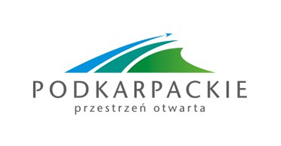 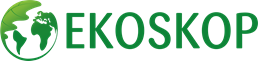 Załącznik nr 2do Regulaminu Konkursu na edukacyjny film instruktażowy„Dajmy odpadom drugie życie”Wypełnia pełnoletni uczestnik/czka Konkursu.OŚWIADCZENIEJa, ……………………………………………..................................................................... (imię i nazwisko uczestniczki/ka Konkursu)zamieszkała/y.................................................................................................................(ulica nr domu i/lub mieszkania)…………………………………………………………………………………………………..(miejscowość, kod pocztowy)Telefon …………………………………………………………………………………………e-mail do kontaktu ……………………………………….……………………………………Oświadczam, że zapoznałam/em się z treścią oraz akceptuję Regulamin Konkursu na edukacyjny film instruktażowy „Dajmy odpadom drugie życie” organizowanego przez Województwo Podkarpackie. Wyrażam zgodę na wzięcie udziału w w/w konkursie (w pracach szkolnej ekipy filmowej) i przetwarzanie moich danych osobowych (zgodnie z Rozporządzeniem Parlamentu Europejskiego i Rady (UE) 2016/679 z dnia 27 kwietnia 2016 r. w sprawie ochrony osób fizycznych w związku z przetwarzaniem danych osobowych i w sprawie swobodnego przepływu takich danych oraz uchylenia dyrektywy 95/46/WE (ogólne rozporządzenie o ochronie danych) (Dz. Urz. UE L 119 z 04.05.2016, str. 1), dalej „RODO” oraz z ustawą o Ochronie Danych Osobowych z 10 maja 2018 r. (Dz.U.2019.1781 t.j.) w celach związanych z ww. Konkursem oraz do celów związanych z późniejszym wykorzystaniem materiałów konkursowych przez Wykonawcę (Stowarzyszenie EKOSKOP) i Organizatora Konkursu. Oświadczam, że wyrażam zgodę na wykorzystanie mojego wizerunku  dla potrzeb konkursu (nagranie filmu i jego pokazy) w nieograniczonym czasie (bezterminowo), w postaci zdjęć, zapisów filmowych, w celu umieszczenia ich 
w materiałach informacyjnych, edukacyjnych  i promocyjnych, na stronach internetowych,  w mediach i mediach społecznościowych Organizatora 
i Wykonawcy Konkursu............................................................................................................                                      (Miejscowość, data i czytelny podpis pełnoletniego uczestnika Konkursu)